государственное бюджетное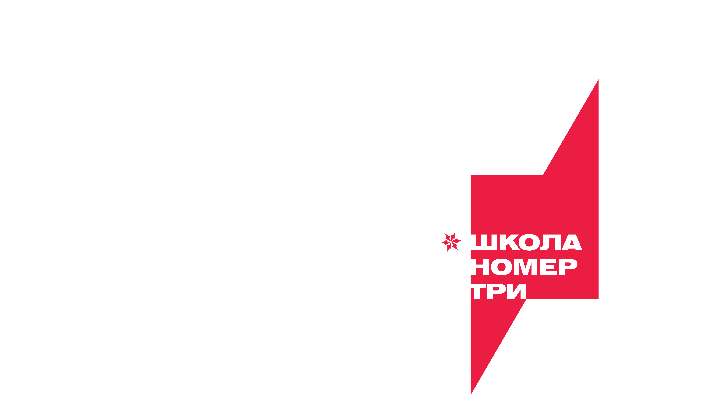 общеобразовательное учреждениеНенецкого автономного округа«Средняя школа № 3»(ГБОУ НАО «СШ № 3»)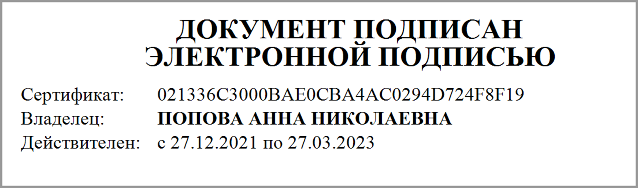 Рабочая программапо финансовой грамотностидля учащихся 8 классовна 2022-2023 уч.год(УМК:  1. В.В. Чумаченко, А.П. Горяев.  Основы финансовой грамотности. Учебное пособие, М., Просвещение, 2021)                                                                                                                                    Учитель: Географии, экономикиГБОУ НАО «СШ № 3»Тютюнникова Е.А.                                                                                 2022 годПояснительная записка.Рабочая программа предмета экономика - «Основы финансовой грамотности» разработана в соответствии с основными положениями Федерального государственного образовательного стандарта основного общего образования. «Закона об образовании НАО», устава ГБОУ НАО «СШ №3» и требованиями к планируемым результатам основного общего образования по финансовой грамотности. Цель:  развитие компетенций финансовой грамотности детей среднего школьного возраста, формирование базовых знаний и умений в сфере финансовых отношений, способствующих обеспечению личной финансовой безопасности.Программа позволяет получить представление о задачах, содержании, общей стратегии обучения, воспитания и развития учащихся средствами данного учебного предмета. Конкретизировано содержание предметных тем образовательного стандарта, указано распределение учебных часов по разделам курса и учтена последовательность изучения тем и разделов учебного предмета с учетом межпредметных и внутрипредметных связей, логики учебного процесса, возрастных особенностей учащихся. Она содействует сохранению единого образовательного пространства, не сковывая творческой инициативы учителя, предоставляет широкие возможности для реализации различных подходов к построению учебного курса с учетом индивидуальных способностей и потребностей учащихся, материальной базы образовательных учреждений, местных социально-экономических условий.Изучение предмета  направлено на достижение следующих целей:• освоение финансовых знаний, основ финансовой культуры ведения личного бюджета, умений необходимых для поиска и использования финансовой информации, проектирования и создания личного финансового плана; • овладение умениями и навыками разумного финансового поведения при принятии обоснованных решений по отношению к личным финансам и повышения эффективности защиты прав как потребителей финансовых услуг;• развитие познавательных интересов, финансово-экономического образа мышления, интеллектуальных, творческих, коммуникативных и организаторских способностей;• воспитание трудолюбия, бережливости, аккуратности, целеустремленности, предприимчивости, ответственности за экономические и финансовые решения; уважения к труду и предпринимательской деятельности.Задачи изучения курса:- формирование базовых знаний о личных и семейных доходах и расходах, об общих принципах управления доходами и расходами, свойствах и функциях денег, о сбережениях, об общих принципах кредитования и инвестирования, о предпринимательстве, возможных рисках, страховании, рекламе и защите прав потребителей;- формирование у обучающихся установки на необходимость вести учет доходов и расходов, навыков планирования личного и семейного бюджетов и их значимости;- формирование понимания необходимости долгосрочного финансового планирования, установки на необходимость аккумулировать сбережения, навыков управления сбережениями;- формирования навыков оценивать свою кредитоспособность, умения долгосрочного инвестирования;- формирование навыков составления бизнес - плана для обеспечения продуманности действий в будущем;- обучение основным расчетам экономических показателей: прибыли, издержек.Общая характеристика: Программа «Основы финансовой грамотности» направлена на создание условий для развития финансовой грамотности ребенка;  развитие мотивации к познанию и развитию критического мышления; обеспечение эмоционального благополучия ребенка; приобщение детей к современным общечеловеческим ценностям; профилактику асоциального поведения; создание условий для социального, культурного и профессионального самоопределения, творческой самореализации личности ребенка, ее интеграции в систему мировой и отечественной культур; интеллектуальное и духовное развития личности ребенка; укрепление психического и физического здоровья.Каждый раздел программы включает в себя основные теоретические сведения и практические работы.  В 2022-2023 учебном году программой предусмотрено 34 аудиторный час, из расчета 1 час в неделю. Целевая аудитория 8  класс УМК:  1. В.В. Чумаченко, А.П. Горяев.  Основы финансовой грамотности. Учебное пособие, М., Просвещение, 20212. В.В. Чумаченко, А.П. Горяев.  Основы финансовой грамотности. Рабочая тетрадь, М., Просвещение, 20213. В.В. Чумаченко, А.П. Горяев.  Основы финансовой грамотности. Методические рекомендации. М., Просвещение, 2021Основные принципы обучения, предусмотренные программой:- метапредметность - освоение универсальных способов действий, с помощью которых учащийся сможет сам добывать необходимую информацию;- наглядность – объяснение материала сопровождается демонстрацией наглядных пособий, рисунков, таблиц;- системность – проведение занятий в определенной последовательности и системе;- гуманизация воспитательного процесса – построение занятий с учетом знаний, умений и навыков учащихся, их психологических возможностей и способностей.Педагогические технологии.Программа ориентирована на сотрудничество педагога с воспитанниками, на создание ситуации успешности, поддержки, взаимопомощи в преодолении трудностей.Результаты освоения курса.Личностные результаты изучения курса «Основы финансовой грамотности»:• осознание себя как члена семьи, общества и государства: участие в обсуждении финансовых проблем семьи, принятии решений о семейном бюджете;• овладение начальными навыками адаптации в мире финансовых отношений: сопоставление доходов и расходов, простые вычисления в области семейных финансов;• развитие самостоятельности и осознание личной ответственности за свои поступки: планирование собственного бюджета и сбережений, понимание финансового положения семьи;• развитие навыков сотрудничества с взрослыми и сверстниками в разных игровых и реальных экономических ситуациях.Метапредметные результаты изучения курса «Основы финансовой грамотности»:Познавательные:• использование различных способов поиска, сбора, обработки, анализа и представления информации: поиск информации в Интернете, проведение простых опросов, построение таблиц, схем и диаграмм;• овладение логическими действиями сравнения, обобщения, классификации, установления аналогий и причинно-следственных связей, построения рассуждений, отнесения к известным понятиям;• овладение базовыми предметными и межпредметными понятиями.Регулятивные:• понимание цели своих действий в проектной и исследовательской деятельности;• составление простых планов с помощью учителя;• проявление познавательной и творческой инициативы;• оценка правильности выполнения действий: знакомство с критериями оценивания, самооценка и взаимооценка;• адекватное восприятие предложений товарищей, учителей, родителей.Коммуникативные:• составление текстов в устной и письменной формах;• готовность слушать собеседника и вести диалог;• готовность признавать возможность существования различных точек зрения и права каждого иметь свою;• излагать своё мнение и аргументировать свою точку зрения и оценку событий;• умение договариваться о распределении функций и ролей в совместной деятельности, осуществлять взаимный контроль, адекватно оценивать собственное поведение и поведение окружающих.Предметные результаты изучения курса «Основ финансовой грамотности»:• понимание и правильное использование экономических терминов;• представление о роли денег в семье и обществе;• умение характеризовать виды и функции денег;• знание источников доходов и направлений расходов семьи;• умение рассчитывать доходы и расходы и составлять простой семейный бюджет;• определение элементарных проблем в области семейных финансов и путей их решения;• проведение элементарных финансовых расчётов.3. Календарно-тематическое планированиеСОГЛАСОВАНО
на МО естественно-научного циклаГБОУ НАО «СШ № 3»
(протокол от 30.08.2022 № 1)УТВЕРЖДЕНО
директор ГБОУ НАО «СШ № 3»
приказ от 30.08.2022 № 137№Тема урокаХарактеристика основных видов деятельности ученикаДата№Тема урокаХарактеристика основных видов деятельности ученикаДата1Вводный урок.Знакомство с курсом. Краткая характеристика изучаемого курса. Знать роль предмета2Человеческий капиталЗнать понятие «деньги», их функции, виды . Формирование понятия человеческого капитала. Формирование знаний о применении человеческого капитала3Принятие решенийПринятие решений о личном финансировании. Уметь создавать личный финансовый план достижения целей4Домашняя бухгалтерияУметь создавать личный финансовый план достижения целей. Принятие решений о личном финансировании. Составление текущего и перспективного личного финансового бюджета.5Составление личного финансового планаУметь объяснять, что такое потребление, что является основными источниками доходов6Накопления  и инфляцияЗнать понятия накопление и инфляции, причины инфляции. Рассчитывать инфляцию7Что такое депозит и какова его природа?Знать понятие депозит. Уметь давать собственную оценку рискам Способы начисления процентов по депозитам.8Условия депозитаЗнакомиться с условиями и содержанием депозита. Уметь характеризовать особенности депозита в России. Знать способы начисления процентов по депозитам.9Управление рисками по депозитуВычислять простые и сложные проценты по депозиту. Приводить примеры виды банковских депозитов.10Что такое кредит?Знать понятие кредит.11Основные характеристики кредитаЗнакомство с основными характеристиками кредита. Знать необходимые документы при оформлении кредита.12Как выбрать наиболее выгодный кредитНаучиться анализировать и сравнивать условия по кредиту  в различных банках13Как уменьшить стоимость кредитаУметь характеризовать особенности кредита в России; приводить собственные примеры прав и обязанностей кредитополучателя14Типичные ошибки при использовании кредитаУметь приводить собственные примеры; давать оценку изученному явлению15Хранение, обмен и перевод денегЗнать понятие «Банковская система», функции центрального банка. Решение познавательных  и практических задач, отражающих типичные экономические ситуации.16Различные виды платежных средствЗнакомство с выбором банковской карты. Виды банковских карт (дебетовая и кредитная). Понимать, в чем состоит механизм получения банковской прибыли. Уметь характеризовать основные виды банковских процентов17Формы дистанционного банковского обслуживанияПрименение пластиковых карт в расчетах и платежах, различие между дебетовыми и кредитными картами. Знать правила пользования банкоматами, мобильными банками, онлайн-банками.18Что такое страхование?Знакомство с понятиями страхования., страхователь., страховка., страховщик., договор страхования. Знакомство ведущими страховыми компании в России. Оценка роли обязательного и добровольного страхования в жизни человека.19Виды страхованияЗнакомство с видами страховых продуктов. Анализ договора страхования, ответственность страховщика и страхователя. Составление таблицы  «Страховые продукты с учетом интересов страхователя».20Как использовать страхование в повседневной жизни?Знать особенности личного страхования. Алгоритм поведения страхователя в условиях  наступления страхового случая21Выбор страховой компанииРасчет страхового взноса в зависимости от размера страховой суммы, тарифа, срока страхования и других факторов22Что такое инвестиции?Знакомство с понятием инвестирования. Анализ информации о способах инвестирования денежных средств, предоставляемой различными информационными источниками и структурами финансового рынка.23Как выбирать активыЗнакомство с инструментами  личного финансирования на финансовых рынках и их особенности. Составление  и анализ схемы «Структура рынка капитала».24Как делать инвестицииРасчет доходности методом простых и сложных процентов.25Денежный рынок и рынок капиталов.Знакомство с ценными бумагами., видами  ценных бумаг, операции на рынке ценных бумаг. Расчет доходности методом простых и сложных процентов. Анализ различных способов размещения средств потребителя и их преимущества и недостатки.26Пенсионная системаЗнакомство с понятием пенсии. Анализ информации о видах пенсии. Анализ корпоративных пенсионных программ.27Как сформировать частную пенсиюВычет размера пенсии.  Знакомство с инструментами получения пенсии.  28Как сформировать частную пенсиюЗнакомство с программами накопления и приумножения пенсионных сбережений.29Налоги. Виды налоговЗнакомство с понятием налоги. Формирование базовых знаний о налоговой системе РФ как инструменте государственной экономической политики. Составление схемы «Налоги их виды».30НДФЛРасчет налогового вычета по НДФЛ. Расчет НДС. Функции налогов. Налоговый вычет. Местные налоги.Финансовые махинации (3часов)Финансовые махинации (3часов)Финансовые махинации (3часов)31Махинации с банковскими картамиАнализ рисков банковским картам. Оценка средств защиты банковских карт. Составление алгоритма действий , если вы стали жертвой мошенников. Вычисление степени  рисков.32Махинации с кредитамиАнализ типичных махинаций с кредитами. Вычисление степени  рисков. Составление алгоритма действий , если вы стали жертвой мошенников33Махинации с инвестициямиЗнакомство с  мошенническими инвестиционными предложениями. Анализ признаков финансовых пирамид. Вычисление степени  рисков34ПовторениеУметь использовать ранее изученный материал для решения познавательных задач